ОУД.09 Информатика  Преподаватели Уханова Е.А., Касимова М.В.Выполненные задания присылать на почту до 22.06.2020: uhelena@mail.ru; Задание на дистанционное обучение.ПНК-163Те, кто не присылал выполненные задания или присылал частично выполненные, рекомендую пройти тест по информатике, ссылка https://source2016.ru/student/Диплом или сертификат участника  отправить мне на электронную почтуЕсли сделаете олимпиаду, пришлете мне сертификат или диплом, домашнее задание можно больше не выполнять.Практическая работа № 35«Поисковые системы. Пример поиска информации на государственных образовательных порталах»Тема: Основные информационные процессы и их реализация с помощью компьютеров: хранение, поиск и передача информацииЦель: Получить представление о поисковых системах, об информационных ресурсах и технологии поиска информации в сети Internet.Научиться осуществлять поиск информации в компьютерных сетях, Научиться использовать ключевые слова, фразы для поиска, комбинацию слов.Сформировать информационно-коммуникационная компетентностьОборудование, программное обеспечение: ПК, ОС WindowsКраткий теоретический материалПоиск информации – одна из самых востребованных на практике задач, которую приходится решать любому пользователю Интернета. Существуют три основных способа поиска информации в Интернет:Указание адреса страницы.Передвижение по гиперссылкам.Обращение к поисковой системе (поисковому серверу).Это самый быстрый способ поиска, но его можно использовать только в том случае, если точно известен адрес документа или сайта, где расположен документ. Не стоит забывать возможность поиска по открытой в окне браузера web-странице (Правка-Найти на этой странице...). Это наименее удобный способ, так как с его помощью можно искать документы, только близкие по смыслу текущему документу.Пользуясь гипертекстовыми ссылками, можно бесконечно долго путешествовать в информационном пространстве Сети, переходя от одной web-страницы к другой, но если учесть, что в мире созданы многие миллионы web-страниц, то найти на них нужную информацию таким способом вряд ли удастся.На помощь приходят специальные поисковые системы (их еще называют поисковыми машинами). Адреса поисковых серверов хорошо известны всем, кто работает в Интернете. В настоящее время в русскоязычной части Интернет популярны следующие поисковые серверы: Яндекс (yandex.ru), Google (google.ru) и Rambler (rambler.ru). Поисковая система — веб-сайт, предоставляющий возможность поиска информации в Интернете. Большинство поисковых систем ищут информацию на сайтах Всемирной паутины.Существуют также системы, способные искать файлы на ftp-серверах, товары в интернет-магазинах, а также информацию в группах новостей Usenet.По принципу действия поисковые системы делятся на два типа: поисковые каталоги, поисковые индексы.Поисковые каталоги служат для тематического поиска. Информация на этих серверах структурирована по темам и подтемам. Имея намерение осветить какую-то узкую тему, нетрудно найти список web-страниц, ей посвященных. Катало́г ресурсов в Интернете или каталог интернет-ресурсов или просто интернет-каталог — структурированный набор ссылок на сайты с кратким их описанием.Каталог в котором ссылки на сайты внутри категорий сортируются по популярности сайтов называется рейтинг или топ. Поисковые индексы работают как алфавитные указатели. Клиент задает слово или группу слов, характеризующих его область поиска, — и получает список ссылок на web-страницы, содержащие указанные термины.Первой поисковой системой для Всемирной паутины был «Wandex», уже не существующий индекс, разработанный Мэтью Грэйем из Массачусетского технологического института в 1993.Поисковые индексы автоматически, при помощи специальных программ (веб-пауков), сканируют страницы Интернета и индексируют их, то есть заносят в свою огромную базу данных.Как работает поисковой индекс?Поиско́вый робот («веб-пау́к») — программа, являющаяся составной частью поисковой системы и предназначенная для обхода страниц Интернета с целью занесения информации о них (ключевые слова) в базу поисковика. По своей сути паук больше всего напоминает обычный браузер. Он сканирует содержимое страницы, забрасывает его на сервер поисковой машины, которой принадлежит и отправляется по ссылкам на следующие страницы. В ответ на запрос, где найти нужную информацию, поисковый сервер возвращает список гиперссылок, ведущих web-страницам, на которых нужная информация имеется или упоминается. Обширность списка может быть любой, в зависимости от содержания запроса. 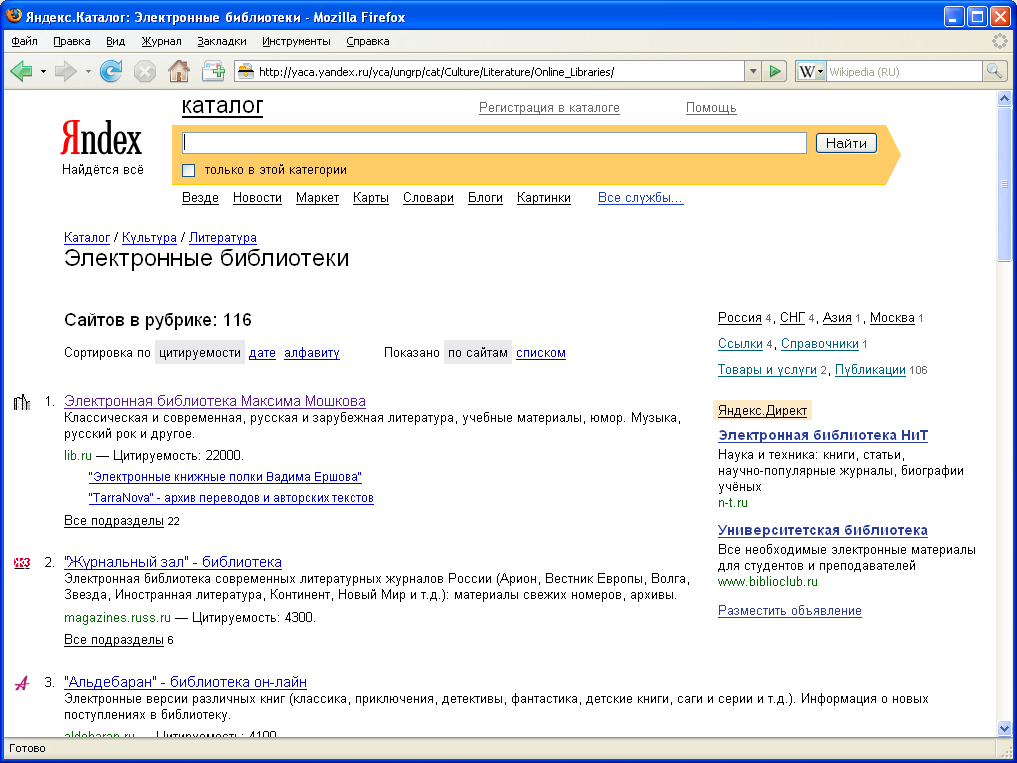 Индекс Яндекс: поиск по запросу "Информатика "http://www.yandex.ru/Яндекс — российская система поиска в Сети. Сайт компании, Yandex.ru, был открыт 23 сентября 1997 года. Головной офис компании находится в Москве. У компании есть офисы в Санкт-Петербурге, Екатеринбурге, Одессе и Киеве. Количество сотрудников превышает 700 человек.Слово «Яндекс» (состоящее из буквы «Я» и части слова index; обыгран тот факт, что русское местоимение «Я» соответствует английскому «I») придумал Илья Сегалович, один из основателей Яндекса, в настоящий момент занимающий должность технического директора компании.Поиск Яндекса позволяет искать по Рунету документы на русском, украинском, белорусском, румынском, английском, немецком и французском языках с учётом морфологии русского и английского языков и близости слов в предложении. Отличительная особенность Яндекса — возможность точной настройки поискового запроса. Это реализовано за счёт гибкого языка запросов.По умолчанию Яндекс выводит по 10 ссылок на каждой странице выдачи результатов, в настройках результатов поиска можно увеличить размер страницы до 20, 30 или 50 найденных документов. Время от времени алгоритмы Яндекса, отвечающие за релевантность выдачи, меняются, что приводит к изменениям в результатах поисковых запросов. В частности, эти изменения направлены против поискового спама, приводящего к нерелевантным результатам по некоторым запросам.Rambler Media Group — интернет-холдинг, включающий в качестве сервисов поисковую систему, рейтинг-классификатор ресурсов российского Интернета, информационный портал.Rambler создан в 1996 году.Поисковая система Рамблер понимает и различает слова русского, английского и украинского языков. По умолчанию поиск ведётся по всем формам слова.Библиотеки, энциклопедии и словари в Интернете Специальным  сервисом, который  позволяет человеку, не выходя из дома найти и использовать в своей работе информацию, которой даже может и не быть в библиотеке.  Это онлайн-библиотеки, энциклопедии и словари. Поиск по ключевым словам Большинство поисковых машин имеют возможность поиска по ключевым словам. Это один из самых распространенных видов поиска. Для поиска по ключевым словам необходимо ввести в специальном окне слово или несколько слов, которые следует искать, и щелкнуть на кнопке Поиск. Поисковая система найдет в своей базе и покажет документы, содержащие эти слова.Для того чтобы сделать поиск более продуктивным, во всех поисковых системах существует специальный язык формирования запросов со своим синтаксисом.Использование ключевых фразПравила и советы при подборе ключевых фраз:каждая ключевая фраза не более 5-ти слов, включая союзы и предлоги;в словах допустимы только буквы, цифры и знак «-» ;общая длина поля ключевых слов ограничена 4096 знаками;подбираем максимально «широкие» в использовании фразы – лучше короткие, что бы было больше вариантов для использования с другими словами;единственное или множественное число не имеет значения – выбираем что-то одно;падеж не имеет значения – выбираем один из вариантов;однокоренные глагол, существительное или прилагательное – это разные ключевые слова.Содержание работы:ЗАДАНИЕ 1. Найти информацию по теме «Выдающиеся ученые, внесшие вклад в развитие информатики и вычислительной техники»Используя программу поиска, найти сайты со статьями об ученых, внесшие вклад в развитие информатики и вычислительной техники.Оценить сайты и выделить те, из которых можно получить необходимую информацию о каком-либо одном учёном.В отобранных статьях найти информацию о биографии учёного, его научной деятельности (её основное направление).Сравнить информацию из разных статей, выделить разные аспекты деятельности ученого и сведения о его жизни.Разработать документ в текстовом редакторе - конспект статьи на тему о выдающемся ученом.Создать текстовый документ.Примерный план итогового документа:Фамилия, имя, отчество ученогоДаты жизни, место рождения, учёбы, интересы.Где работал.Вклад в науку.Основные научные труды.ЗАДАНИЕ 2.  Найти информацию по теме «История развития вычислительной техники»Используя программу поиска, найти сайты со статьями об истории развития вычислительной техникиОценить сайты и выделить те, из которых можно получить необходимую информацию о каком-либо одном поколении ЭВМ или счетных устройствах до появления ЭВМ.В отобранных статьях найти информацию о выбранном поколении ЭВМ: годы применения, элементная база, количество ЭВМ в мире, габариты, быстродействие, носители информации, особенности, характер программного обеспечения.Сравнить информацию из разных статей, выделить нужные аспекты.Разработать документ в текстовом редакторе - конспект статьи на тему о выбранном поколении ЭВМ или счетных устройствах до появления ЭВМ.Создать текстовый документ. Примерный план итогового документа:Поколение ЭВМГоды примененияЭлементная базаКоличество ЭВМ в миреГабаритыБыстродействиеНосители информацииЗАДАНИЕ 3. Сделайте вывод о проделанной работеКонтрольные вопросы:1.Какие поисковые системы вы знаете?2.Как правильно осуществлять поиск в сети Интернет?Практическая работа № 36«Выполнение заданий по теме: «Передача информации между компьютерами. Проводная и беспроводнаясвязь»Тема: Средства информационных и коммуникационных технологийЦель: изучить процесс регистрации (открытия почтового ящика), подготовки, отправки и приема писем на почтовом сайте.Оборудование, программное обеспечение: ПК, ОС Windows, браузер InternetExplorerКраткий теоретический материалТеоретические сведения к практической работеГлобальная сеть – это объединения компьютеров, расположенных на удаленном расстоянии, для общего использования мировых информационных ресурсов. На сегодняшний день их насчитывается в мире более 200. Из них наиболее известной и самой популярной является сеть Интернет.В отличие от локальных сетей в глобальных сетях нет какого-либо единого центра управления. Основу сети составляют десятки и сотни тысяч компьютеров, соединенных теми или иными каналами связи. Каждый компьютер имеет уникальный идентификатор, что позволяет "проложить к нему маршрут" для доставки информации. Обычно в глобальной сети объединяются компьютеры, работающие по разным правилам (имеющие различную архитектуру, системное программное обеспечение и т.д.). Поэтому для передачи информации из одного вида сетей в другой используются шлюзы.Шлюзы (gateway)– это устройства (компьютеры), служащие для объединения сетей с совершенно различными протоколами обмена.Протокол обмена – это набор правил (соглашение, стандарт), определяющий принципы обмена данными между различными компьютерами в сети.Протоколы условно делятся на базовые (более низкого уровня), отвечающие за передачу информации любого типа, и прикладные (более высокого уровня), отвечающие за функционирование специализированных служб.Главный компьютер сети, который предоставляет доступ к общей базе данных, обеспечивает совместное использование устройств ввода-вывода и взаимодействия пользователей называется сервером.Компьютер сети, который только использует сетевые ресурсы, но сам свои ресурсы в сеть не отдает, называется клиентом (часто его еще называют рабочей станцией).Для работы в глобальной сети пользователю необходимо иметь соответствующее аппаратное и программное обеспечение.Программное обеспечение можно разделить на два класса:программы-серверы, которые размещаются на узле сети, обслуживающем компьютер пользователя; программы-клиенты, размещенные на компьютере пользователя и пользующиеся услугами сервера. Глобальные сети предоставляют пользователям разнообразные услуги: электронная почта, удаленный доступ к любому компьютеру сети, поиск данных и программ и так далее.Содержание работы: Задание №1. Определите общий ресурс компьютера. Для этого:В операционной системе Windows найти на рабочем столе значок Сеть.Открыть папку, где будут видны все компьютеры, которые подключены в одну сеть.В данном окне появятся все компьютеры, которые подключены к сети.Открыть один из них. Посмотреть ресурсы компьютера, которыми можно воспользоваться. Такие ресурсы называются общими. Задание №3. Проверьте возможности доступа к ресурсам компьютеров, подключенных к локальной сети. Для этого:Щелкнуть по значку Сеть, в окне появится список компьютеров, подключенных к локальной сети (смотри задание 1.)Открыть свой компьютер и внимательно посмотреть: какие из ресурсов доступны пользователям. Если название Вашей папки есть в перечне, то все сделано правильно. Задание №4. Максимальная скорость передачи данных в локальной сети 100 Мбит/с. Сколько страниц текста можно передать за 1 сек, если 1 страница текста содержит 50 строк и на каждой строке - 70 символов? Задание №5. Ответьте на вопросы:Сделайте вывод о проделанной работеЗадание № 2. Предоставьте доступ для пользователей локальной сети к папке на своем компьютере, подключенном к локальной сети. Для этого:В операционной системе Windows открыть окно папки Компьютер и на одном из дисков С: или D: создать свою папку. Назвать ее номером своей группы.Щелкнуть правой кнопкой мыши по значку папки и в контекстном меню папки выберите команду Общий доступ.В появившемся диалоговом окне Дополнительный общий доступ установить флажок Открыть общий доступ к этой папке.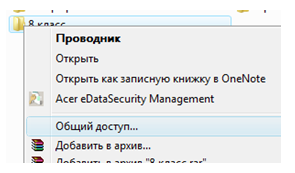 Если все правильно сделано, то на диске (у вашей папки) появится значок, который показывает, что папка является общей.Указать основное назначение компьютерной сети.Указать основную характеристику каналов связи.Указать объект, который является абонентом сети.